Sacramento Valley Charter School PTO Meeting MinutesFriday, May 18, 2018Attendees:  Bimaldeep Gosal, Poonam Dhaliwal, Taylor Bloss, Amrik Singh, Baljit Bains, Pammi Deol, Sandip Kang, Navneet Singh, Harjeet GosalWelcome- We all introduced ourselves and stated what grade our scholars are in and what grades each teacher teaches.
Secretary- Taylor read the minutes from March’s meeting.  Minutes were approved for April. 
Financial Report- Baljit updated us on our finances. See attached report. Available balance is $1,311.88Recess Play Mobile Cart-  We discussed care and responsibility of the recess carts and the need to make sure they are brought into the multipurpose room every day and locked.  Dr. Singh will address the yard duties to make sure they understand their responsibilities.  There will be a set routine next year that will be discussed with them.Multicultural Fair- We will be having the Multicultural Fair this month and plan to use this as an opportunity to invite new friends and families to see what SVCS has to offer.  Field Day- Taylor and Mrs. Tracy will be planning and organizing the field day this year.  They will need many volunteers to help it run smoothly.   We discussed the lunch plans and the snack plans as well as some of the activities we are hoping to do.Year in Review- Bimaldeep went over our year in review sheet, see attached. We discussed having the elections at the last meeting this year so that the new board can plan for the following year.  Since this is our last meeting and nobody had prepared for this, we will plan to do this next year. Appreciation of volunteers and donors- The committee made certificates to thank everyone who has been involved in one way or another this year.Wrap Up and Questions- 
A. We discussed the possible addition to the lower elementary school that is in the planning process now.  We are waiting to see if the permits and construction can be completed before the start of next year.B. Dr. Singh thanked our entire committee for their hard work and said that he felt this was the most successful year of PTO thus far at the school and he looks forward to partnering more next year.Adjournment- No future meeting planned.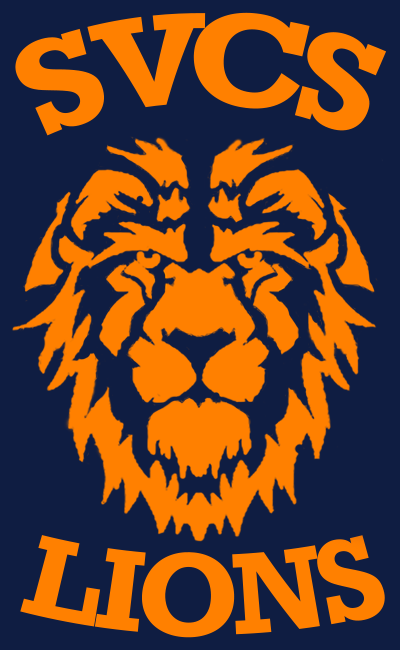 Sacramento Valley Charter SchoolPTO Year in Review2017-2018PTO Membership Drive 	Increased participation from Parents & Teachers.Monthly PTO Newsletters FundraisingInitiated Box Tops Fundraising - SeptemberHoliday Catalog Fundraising – OctoberDonation from parents – event basedSchool Spirit Shirts – OngoingInteraction between Family and SchoolFamily Movie Night – NovemberStudent vs Staff/Parent Basketball Game - DecemberFamily Code Night – AprilTeacher Appreciation Week – MayEducational EnhancementDonation to each teacher for classroom suppliesTraffic Control Plan for Safe Pick-Up and Drop offVisible yard duty with brightly colored orange vests.  Recess Playground Mobile CartLost & Found Rack (Organized & Easier to Find)